OPB, četrtek 16. 4. 2020Ponovno je tu četrtek in naš obisk gozda. Med obiskom gozda si oglej drevesa in poskusi najti vse kar je na učnem listu.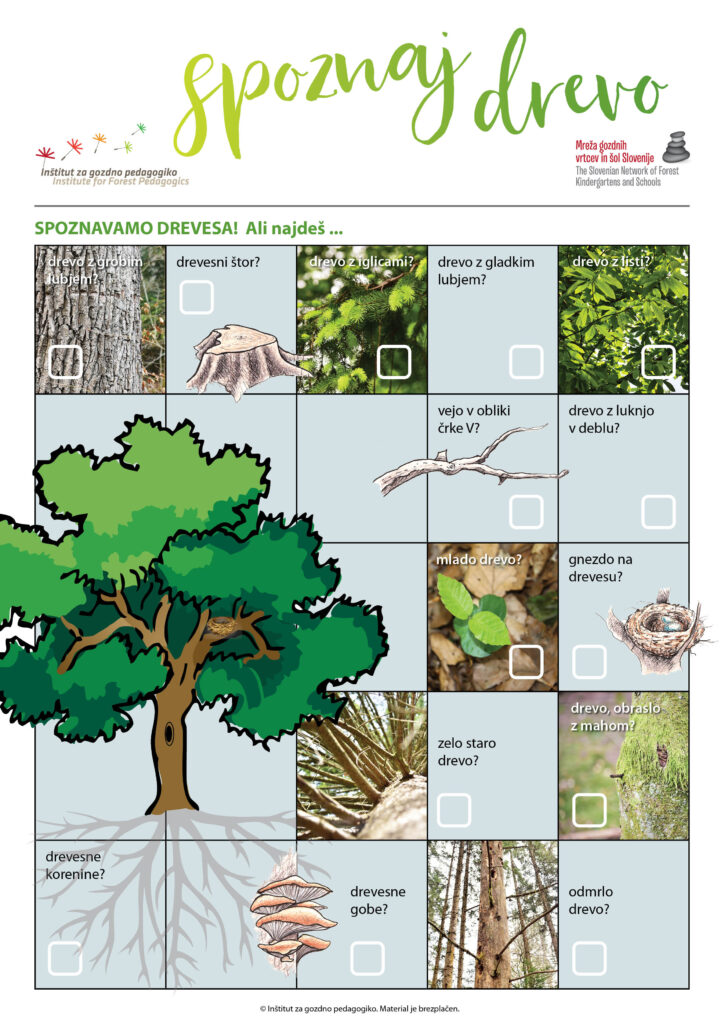 Ker si pa že ravno v gozdu hitro poišči palico in jo položi na tla (črto lahko tudi narišeš). To je tvoja črta, ki označuje »ŠTART« za skok v daljino z mesta. Naredi 10 skokov in izmeri najdaljšega. NAREDI PREMIKAJOČO GOSENICOZA IZDELAVO GOSENICE POTREBUJEŠ:  TRŠI LIST PAPIRJA (ČE GA NIMAŠ ZLEPI DVA NAVADNA LISTA SKUPAJ) ŠKARJE LEPILO FLOMASTRI SLAMICO NAJPREJ VZEMI TRŠI LIST PAPIRJA. LAHKO JE BELE ALI KAKŠNE DRUGE BARVE. NA KRAJŠI STRANI NARIŠI RAVNO ČRTO, TAKO KOT ŽAKE SLIKA. DEBELINA TRAKU NAJ BO PRIBLIŽNO ZA 2 PRSTA. 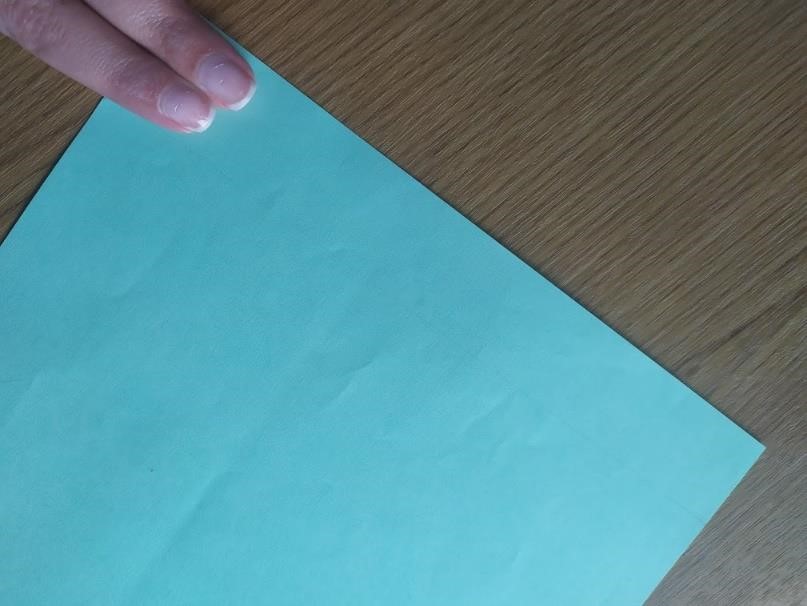 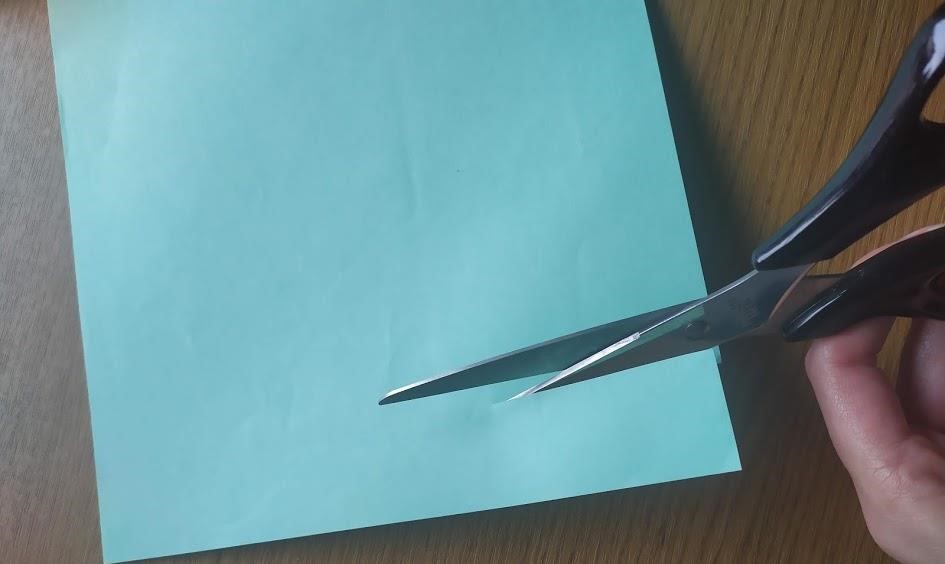 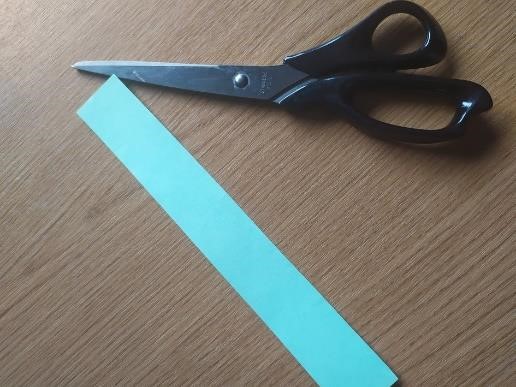 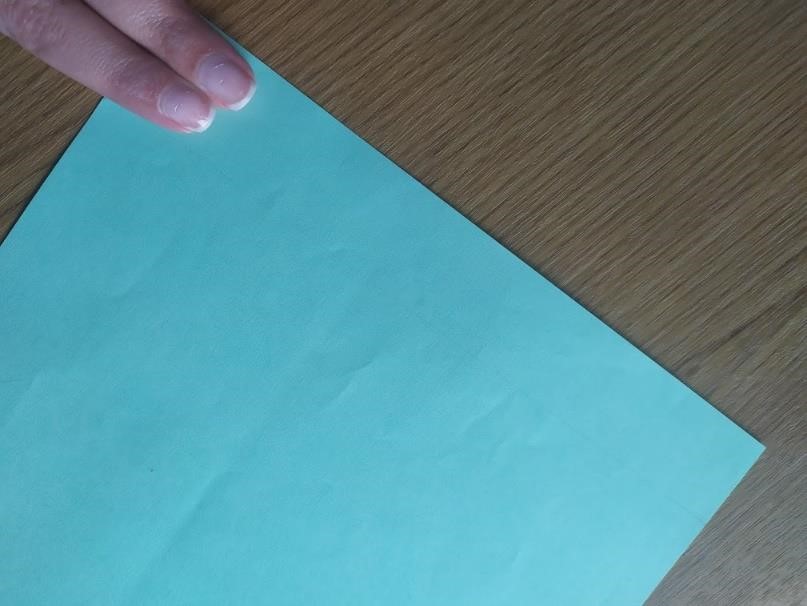 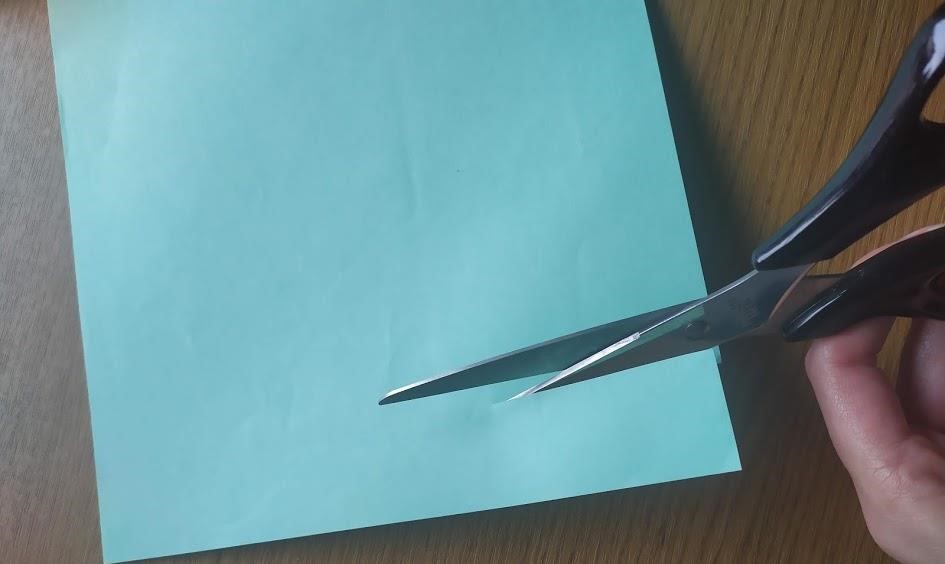 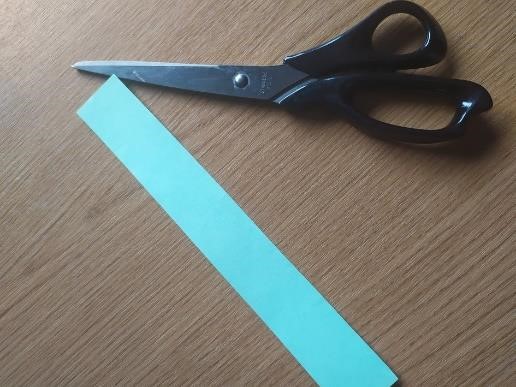 TRAK OBRNI OKROG IN GA PREPOGNI NA POLOVICO. 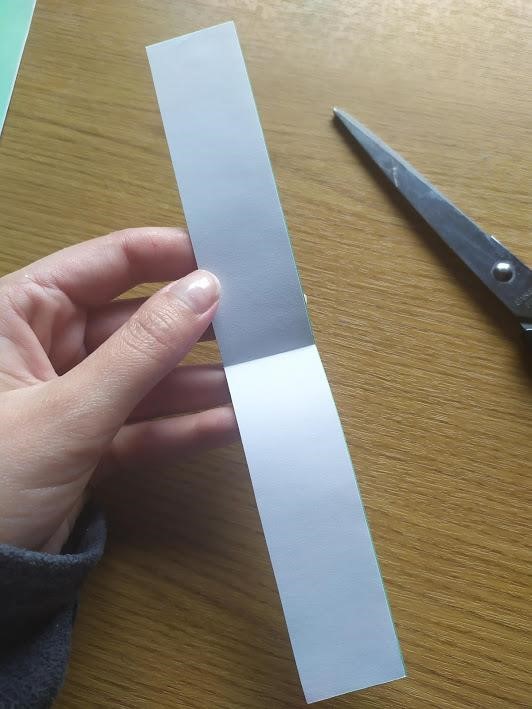 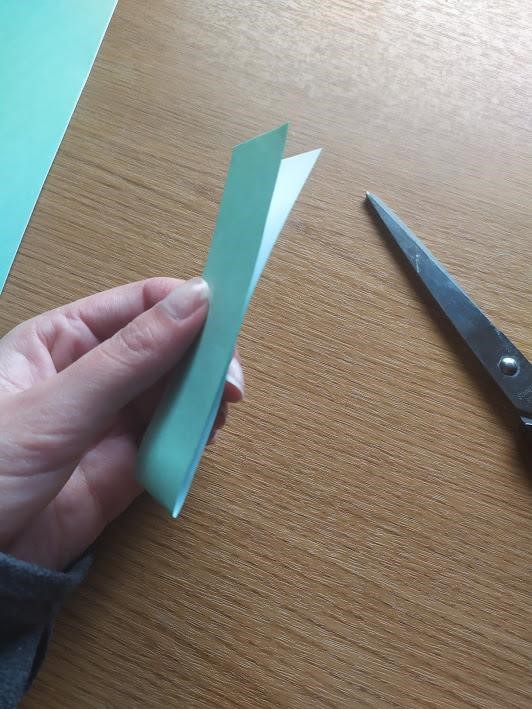 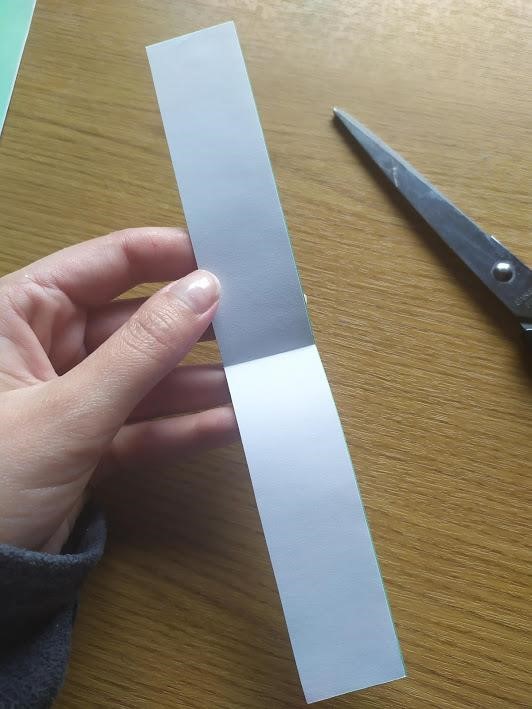 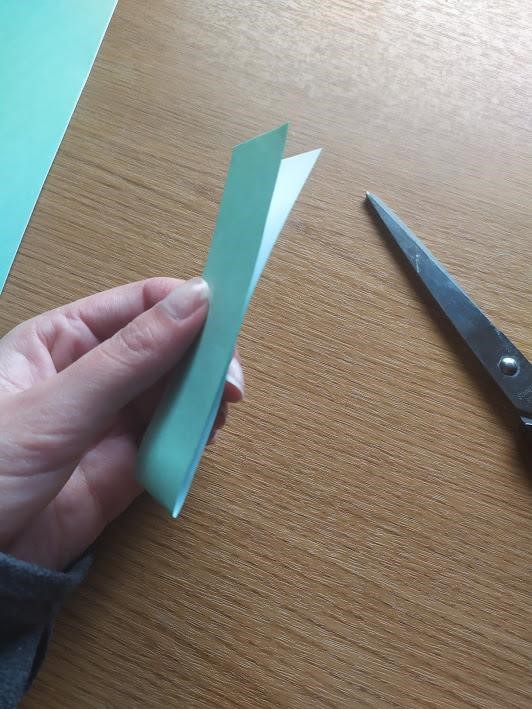 NATO SPODNJO POLOVICO TRAKU PREPOGNI NAVZGOR, DO ČRTE, KI OZNAČUJE POLOVICO. 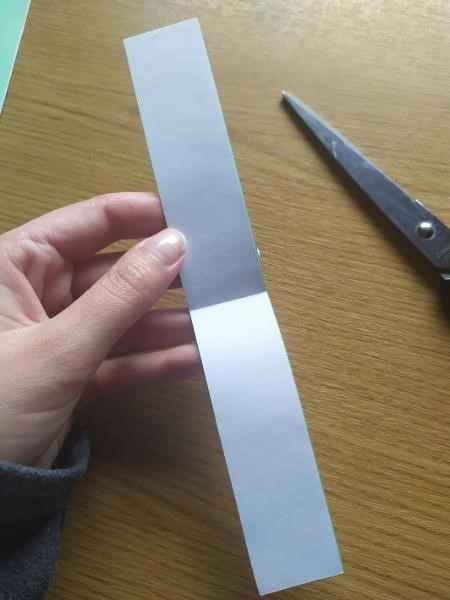 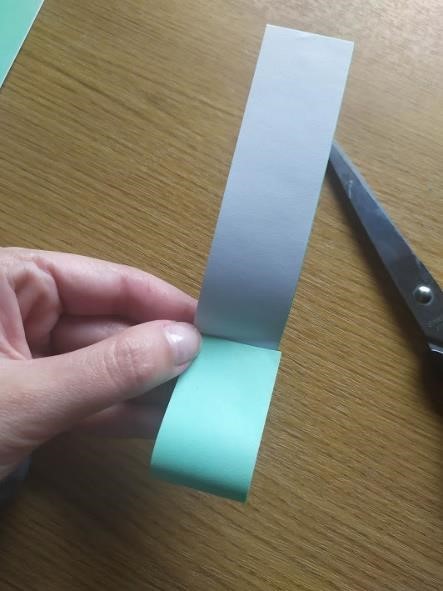 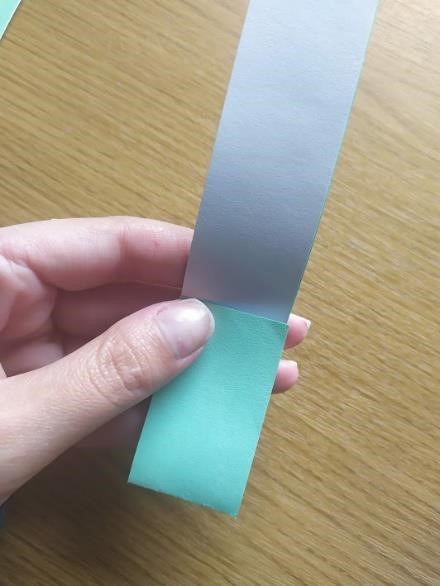 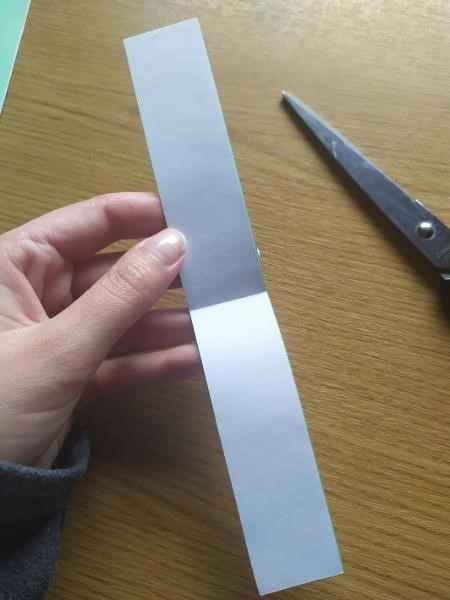 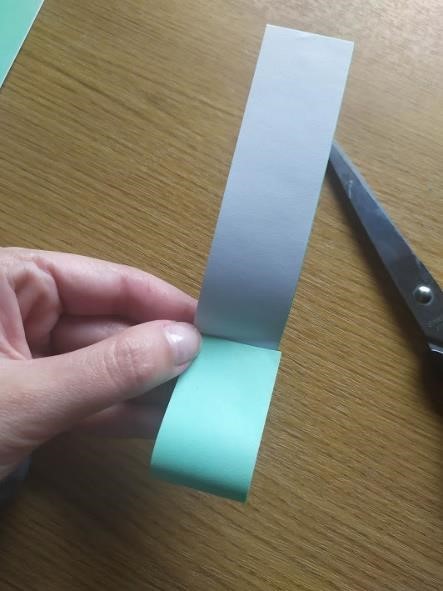 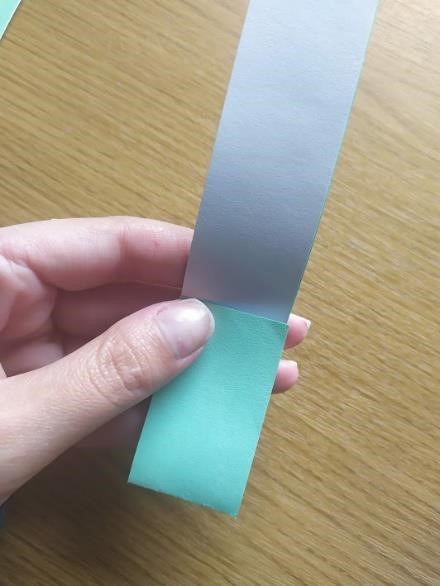 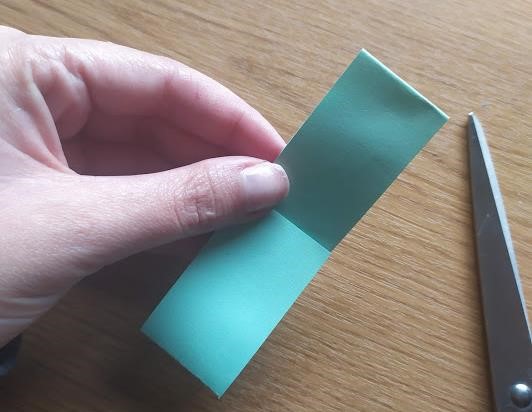 SEDAJ POSTOPEK PONOVIŠ. NAJPREJ PREPOGNEŠ ZGORNJO POLOVICO DO SREDINE, NATO PA ŠE SPODNJO POLOVICO.  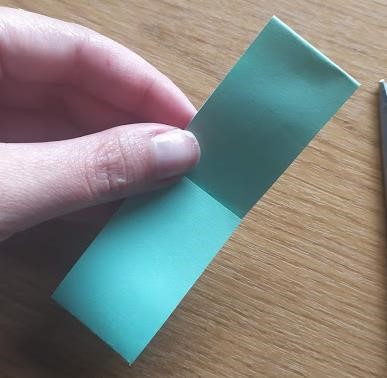 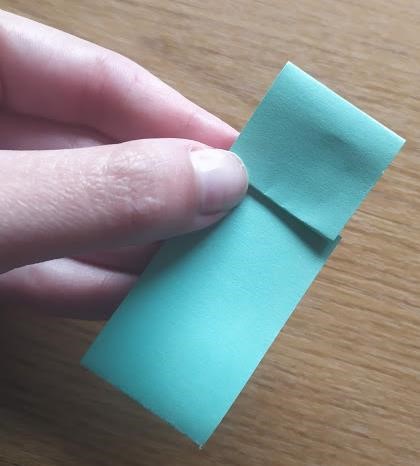 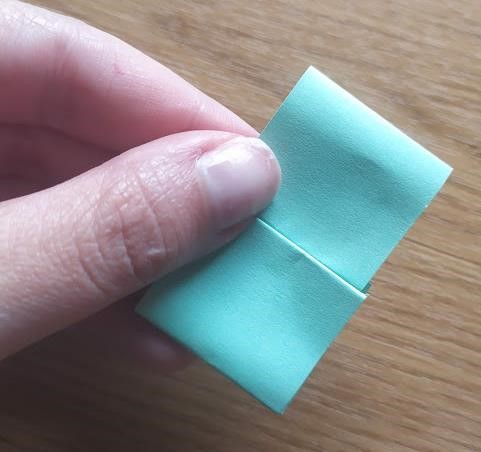 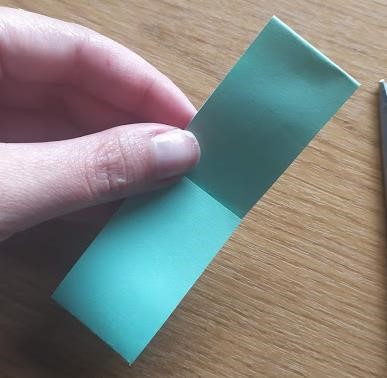 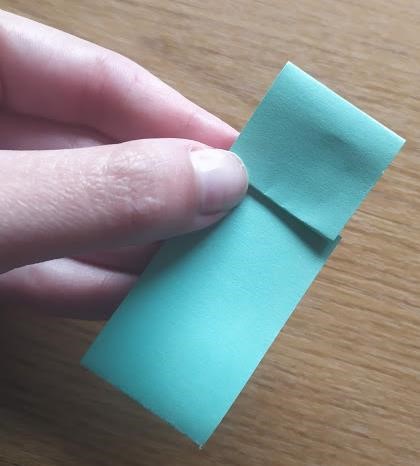 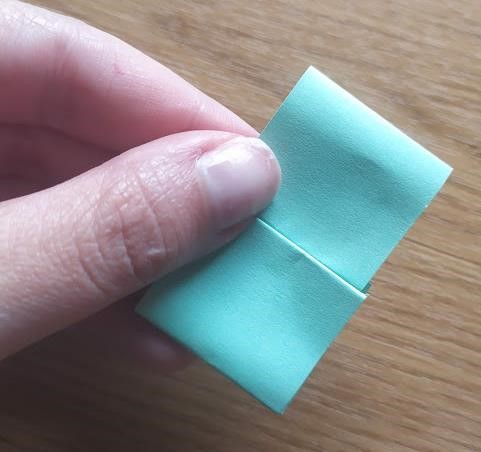 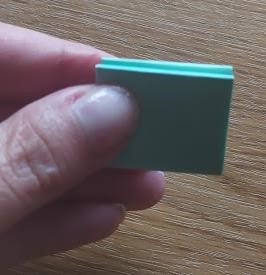 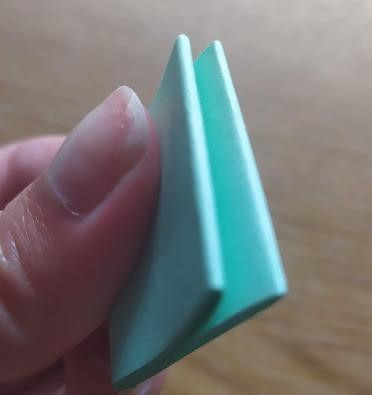 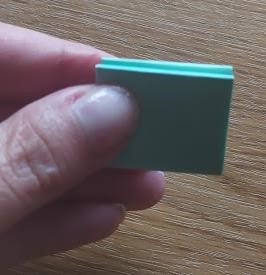 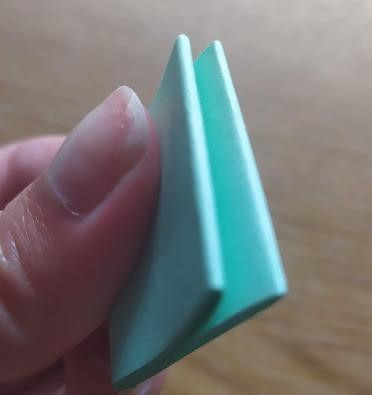 NA PREPOGNJEN TRAK NARIŠI ČRTE IN PO ČRTAH S ŠKARJAMI ODREŽI ROBOVE.  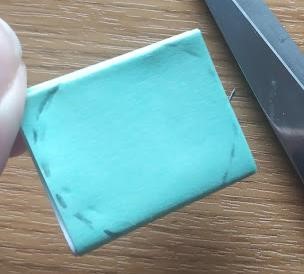 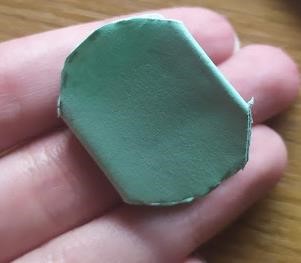 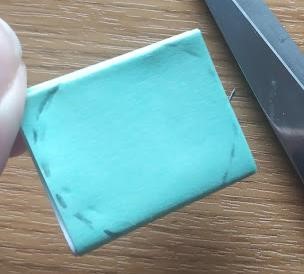 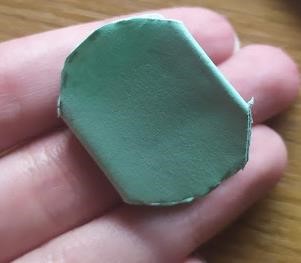 TRAK RAZTEGNI IN NA EN KONEC NARIŠI OBRAZ GOSENICE.  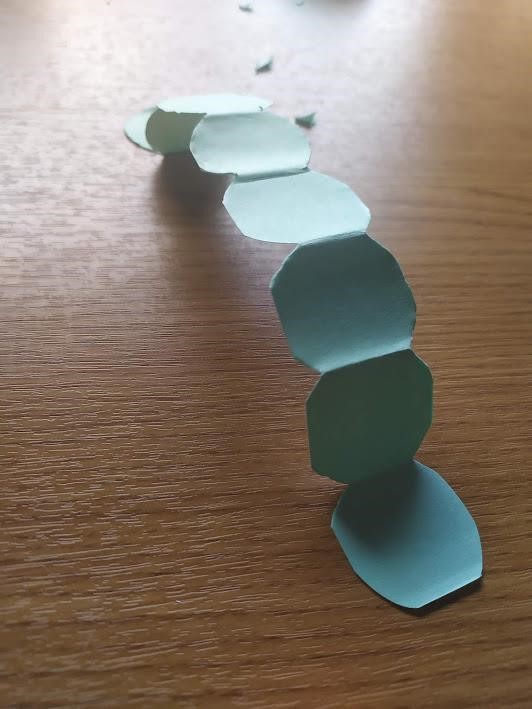 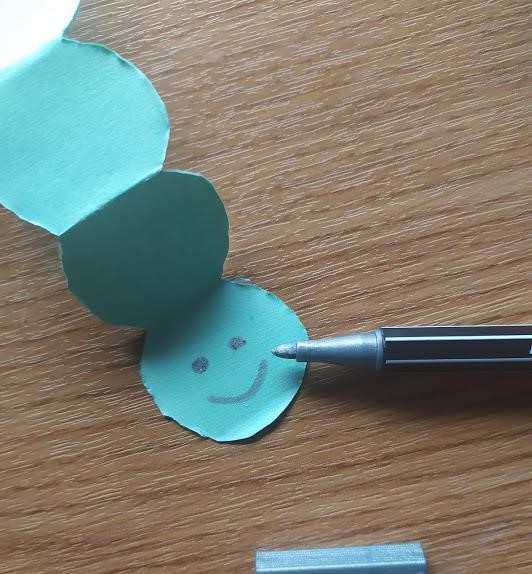 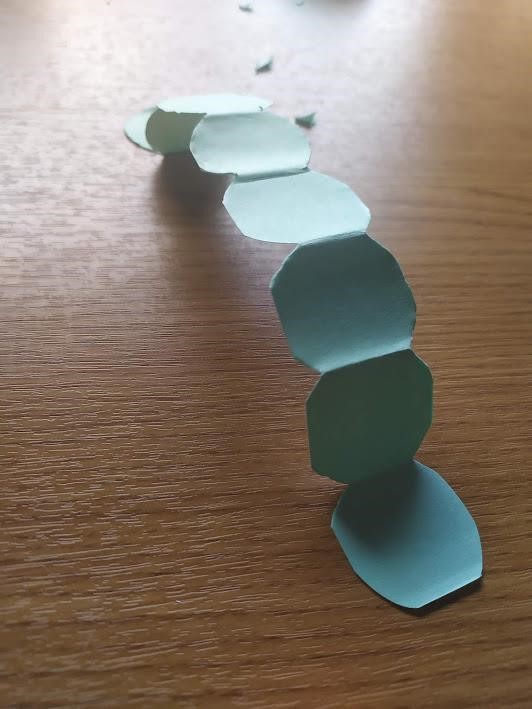 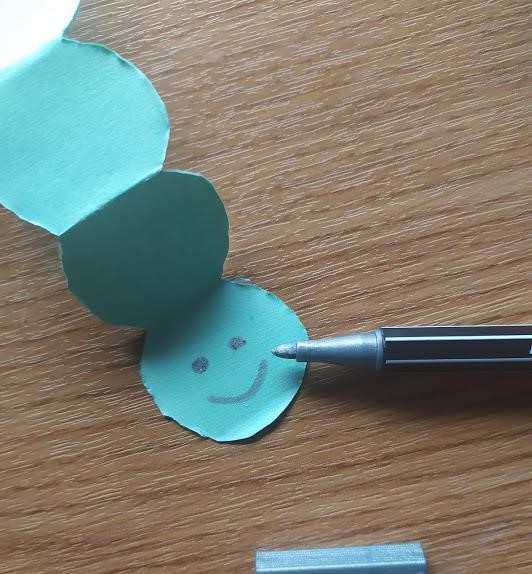 GOSENICO LAHKO PO ŽELJI OKRASIŠ, NATO PA SKOZI SLAMICO PIHAŠ VANJO IN GOSENICA SE ŽE PREMIKA!   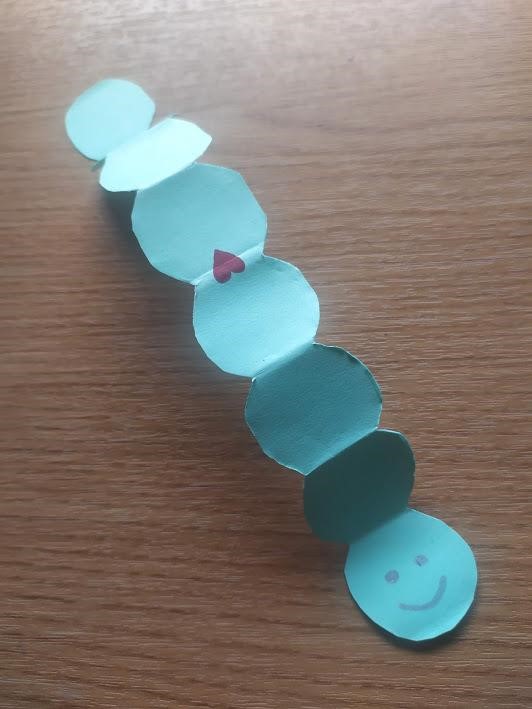 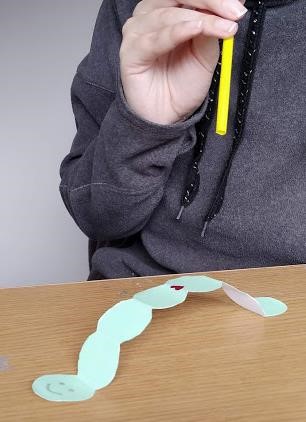 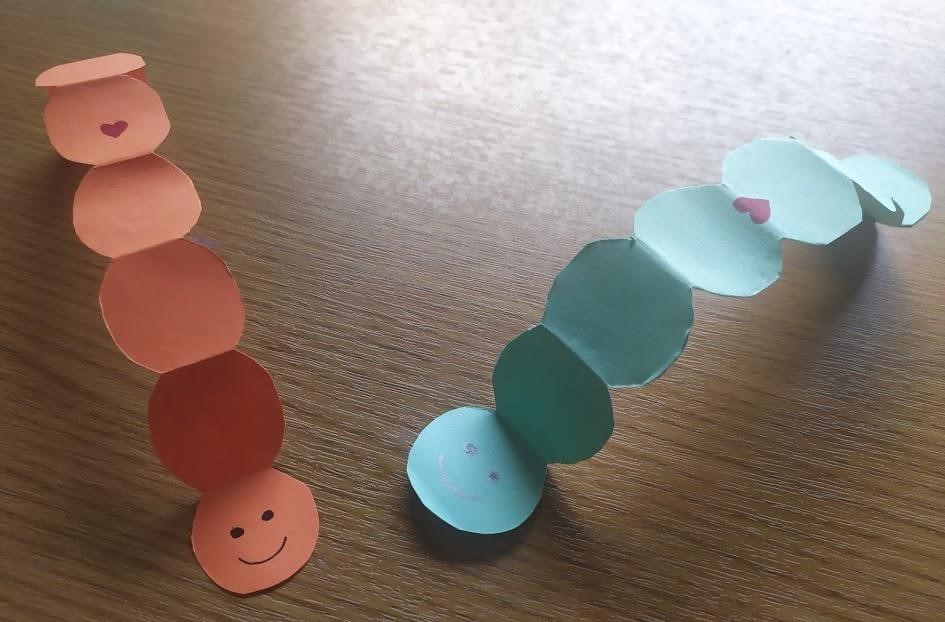 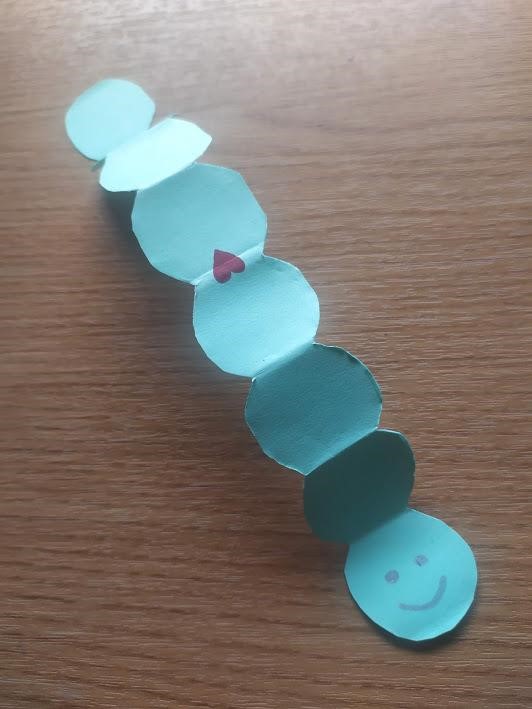 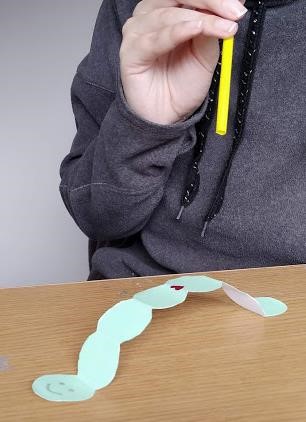 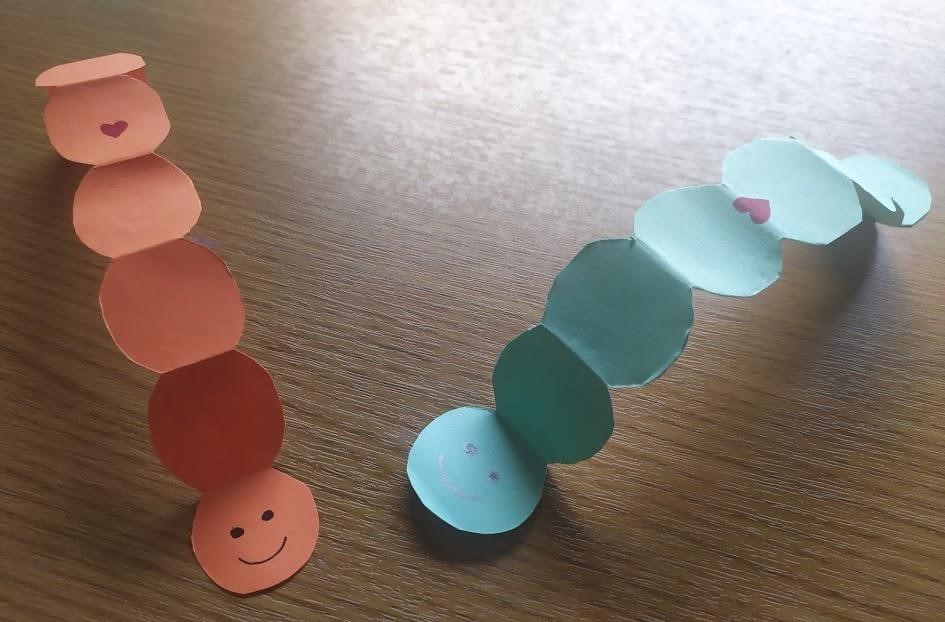 